Medienkommentar 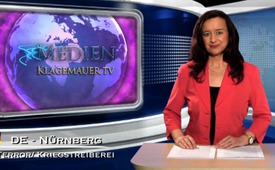 Appell Obama: „Ein geeintes Europa[...] in der Krim Krise“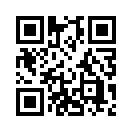 Wer der gestrigen Schlussrede von Barack Obama in Brüssel aufmerksam zugehört hat, und dabei den nachweislich von den USA ...Wer der gestrigen Schlussrede von Barack Obama in Brüssel aufmerksam zugehört hat, und dabei den nachweislich von den USA orchestrierten Terrorputsch in der Ukraine im Auge behielt, dem stockte der Atem. Da stand die Wahrheit einmal mehr exakt auf dem Kopf.
Solange die Mainstream Medien nicht müde werden, ein und dieselben Lügen ständig zu wiederholen, solange müssen auch die Gegenstimmen der Aufklärungsdienste ständig wiederholt werden. Obama hatte in Brüssel wieder nur ein Thema: die Annexion der Krim durch Russland.
Darum nochmals: was heißt Annexion genau zu Deutsch? Annexion bedeutet: gewaltsame und widerrechtliche Aneignung eines fremden Gebiets. Klagemauer TV war mit seinen ukrainischen Kamerateams in der Krim dabei und erinnert Sie an unsere Live Aufzeichnungen, Interviews und Reportagen direkt aus der Krim, aber auch an unsere vorangegangenen Veröffentlichungen aus dem Maydan. Durch Russland konnte dabei keinerlei widerrechtliche, und schon gar keine gewaltsame Aneignung eines fremden Gebiets festgestellt werden. Die Krim Bevölkerung hat auf völlig eigenen Wunsch hin endlich ihre schon seit über 10 Jahren geforderte demokratische Wahl bekommen. Sie wollten längst zu Russland gehören und haben sich nun zu über 97 % mühelos und friedlich zu Ihrem Anschluss an Russland entschieden. Das war eine korrekte Handlung, gestützt auf verbrieftes Völkerrecht. Das Ganze geschah auch ohne die geringste Gewaltanwendung. Die Berichte der Mainstream Medien entsprachen darum nicht annähernd der Wahrheit. Und dies betonen wir mit Nachdruck.  
Eine tatsächliche Annexion hingegen, also eine gewaltsame und widerrechtliche Aneignung, hat einzig und nachweislich allein auf dem Maydan stattgefunden. Jene Zeugenberichte und Reportagen jedoch, die bildgewaltig bewiesen, dass die die ukrainische Regierung mittels USA Lohn-Terroristen widerrechtlich und gewaltsam gestürzt wurde, werden nun allerdings weltweit zunehmend zensiert und verboten. Auch alle klärenden Gegendarstellungen des russischen Präsidenten Wladimir Putin werden gezielt zensiert und von mainstreamhörigen Kräften unter "weltweite Verbote" gestellt. Seit deren Veröffentlichungen auf Klagemauer TV wird auch Klagemauer TV systematisch angegriffen, gezielt eingekreist und zensiert. 
Zeitgleich stellt Obama unbeirrt diese soeben wiederholten Fakten auf den Kopf, indem er die russische Führung anklagt und entrüstet ausruft: »die Grenzen in Europa könnten nicht mehr mit Gewalt neu gezogen werden; allein das Völkerrecht zähle, und dass Menschen und Nationen selber über Ihre Zukunft entscheiden könnten. Was für schmerzliche Widersprüche!
Und dann schlug Obama gleich noch eins oben drauf, indem er eine harte geschlossene Haltung des Westens gegen Moskau fordert. Versuchte man Vergleiche der Krim Krise mit dem auf Lügen basierenden Irak Krieg herzustellen, verweigerte Obama kategorisch jedes Gespräch. Ebenso verweigerte Obama jede Diskussion, wenn die Krim gleiche Abspaltung des Kosovo zur Sprache kam, die ja zuvor sowohl von den USA als auch dem Internationalen Gerichtshof als rechtsgültig erklärt wurde. Die NATO habe in Kosovo erst eingegriffen, nachdem die Leute dort systematisch attackiert und getötet worden waren. Hierzu kann der aufmerksame Beobachter nur Antworten: Ja, Herr Obama, diese Nummer kennen wir mittlerweile ziemlich genau. Doch in allen Ländern des so genannten arabischen Frühlings sind bislang voneinander völlig unabhängig ein und dieselben Zusammenhänge ans Licht gekommen: bezahlte und von den US-Kriegstreibern ausgebildete Terroristen zettelten diese Attacken und Tötungen der Leute an.
Das Tüpfelchen aufs i setzte US Präsident Barack Obama dann aber mit folgenden Worten: »Wenn wir kalt herzig nur an unsere Interessen dächten, dann könnten wir auch wegschauen. Unsere Wirtschaftsbeziehungen mit der Ukraine sind schwach, unsere Grenzen nicht in Gefahr. Aber solche Gleichgültigkeit würde ausblenden, was uns die Friedhöfe dieses Kontinents lehrten«.
Schau mal einer an: die USA plötzlich ganz warmherzig, völlig ohne eigene Interessen, und allein auf unser Bestes bedacht. Wir erinnern an dieser Stelle daran, was die Friedhöfe unseres Kontinentes uns tatsächlich gelehrt haben: da waren immer wieder überaus listige Kriegstreiber, die uns, wie gerade jetzt wieder, in den Krieg getrieben haben. Und wir Europäer haben uns von diesen Kriegstreibern instrumentalisieren lassen. Und dies hat die Friedhöfe unseres Kontinents gefüllt mit zig Millionen Toten. Nein, Herr Obama, nicht auch noch ein 3. Weltkrieg soll in Europa ausgefochten werden. Wenn wir jetzt als Ganzes Europa auf sie hören und uns in gleicher Weise von den USA instrumentalisieren lassen, wie das all die Aufrührer in den arabischen Ländern mit sich machen ließen, dann kommen wir allerdings nicht um einen 3. Weltkrieg in Europa herum. Suchen Sie auf einem anderen Weg Ihre Welt Herrschafts Gelüste zu befriedigen. Zusammenfassend zum gestrigen Appell von Barack Obama in Brüssel: Ein geeintes Europa hinsichtlich der Krim Krise, ja - aber um nichts in der Welt in der von Ihnen vorgeschlagenen Version.
Alles in allem sprach der US Präsident gestern also zu Putin und zugleich zu den Europäern, die wegen der Abhängigkeit zum russischen Gas und Öl vor harten Sanktionen gegen Russland zurückschrecken könnten. Das ist bei über 40 % Abhängigkeit allerdings leicht möglich, zumindest darin hatte Obama nicht ganz Unrecht. Dazu aber gleich mehr aus dem Klagemauerstudio Augsburg, bleiben Sie dran.von is.Quellen:08:00 Uhr Nachrichten SRF 1Das könnte Sie auch interessieren:#UkraineKonflikt - Aktuelle Ereignisse in der Ukraine - www.kla.tv/UkraineKonflikt

#Medienkommentar - www.kla.tv/MedienkommentareKla.TV – Die anderen Nachrichten ... frei – unabhängig – unzensiert ...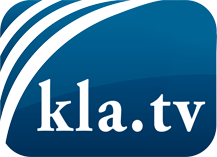 was die Medien nicht verschweigen sollten ...wenig Gehörtes vom Volk, für das Volk ...tägliche News ab 19:45 Uhr auf www.kla.tvDranbleiben lohnt sich!Kostenloses Abonnement mit wöchentlichen News per E-Mail erhalten Sie unter: www.kla.tv/aboSicherheitshinweis:Gegenstimmen werden leider immer weiter zensiert und unterdrückt. Solange wir nicht gemäß den Interessen und Ideologien der Systempresse berichten, müssen wir jederzeit damit rechnen, dass Vorwände gesucht werden, um Kla.TV zu sperren oder zu schaden.Vernetzen Sie sich darum heute noch internetunabhängig!
Klicken Sie hier: www.kla.tv/vernetzungLizenz:    Creative Commons-Lizenz mit Namensnennung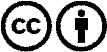 Verbreitung und Wiederaufbereitung ist mit Namensnennung erwünscht! Das Material darf jedoch nicht aus dem Kontext gerissen präsentiert werden. Mit öffentlichen Geldern (GEZ, Serafe, GIS, ...) finanzierte Institutionen ist die Verwendung ohne Rückfrage untersagt. Verstöße können strafrechtlich verfolgt werden.